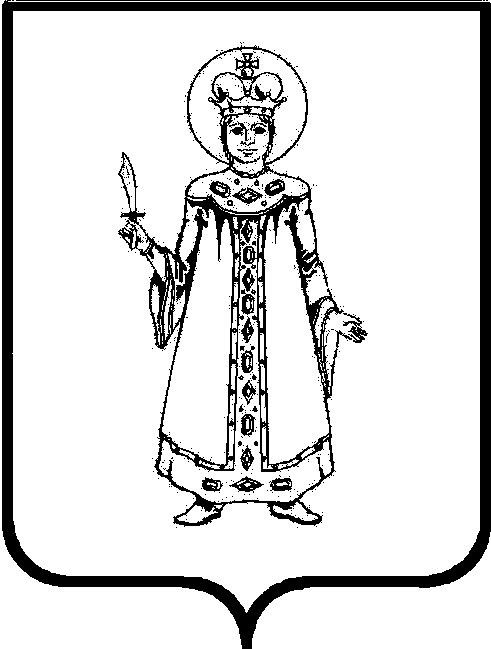 П О С Т А Н О В Л Е Н И ЕАДМИНИСТРАЦИИ СЛОБОДСКОГО СЕЛЬСКОГО ПОСЕЛЕНИЯ УГЛИЧСКОГО МУНИЦИПАЛЬНОГО РАЙОНАот 29.12.2022 № 476Руководствуясь Федеральным законом «О безопасности дорожного движения» от 10.12.2006 года № 196-ФЗ, Федеральным законом «Об общих принципах организации местного самоуправления в Российской Федерации» № 131-ФЗ от 06.10.2003 года, Уставом Слободского сельского поселения, Администрация Слободского сельского поселения Угличского муниципального района Ярославской областиПОСТАНОВЛЯЕТ:	1. Внести изменения в постановление Администрации Слободского сельского поселения от 29.12.2021 № 363 «Об утверждении  муниципальной программы «Повышение безопасности дорожного движения в Слободском сельском поселении Угличского муниципального района Ярославской области на 2022-2024 годы»: приложение к постановлению Администрации Слободского сельского поселения от 29.12.2021 № 363 «Об утверждении  муниципальной программы «Повышение безопасности дорожного движения в Слободском сельском поселении Угличского муниципального района Ярославской области на 2022-2024 годы» изложить в новой редакции согласно приложению (прилагается).2. Опубликовать настоящее постановление в Информационном вестнике Слободского сельского поселения и на официальном сайте Администрации Слободского сельского поселения.3. Настоящее постановление вступает в силу с момента его опубликования.    4. Контроль за исполнением постановления оставляю за собой.Глава  Слободского сельского поселения                         М.А. АракчееваПриложение  к Постановлению  Администрации Слободского сельского поселения  от 29.12.2021  № 363( в редакции от 29.12.2022 № 476)ПАСПОРТ  МУНИЦИПАЛЬНОЙ ПРОГРАММЫ«Повышение безопасности дорожного движения в Слободском сельском поселении Угличского муниципального района Ярославской области на 2022-2024 годы»Объемы и источники финансирования ПрограммыОбъем финансирования Программы составляет 501,77 тыс. рублей, в том числе по годам:Указанные объемы финансирования подлежат уточнению при формировании бюджетов на соответствующий финансовый год.Ожидаемые конечные результаты Программы- сокращение к 2024 году количества лиц, погибших и пострадавших в результате дорожно-транспортных происшествий.- снижение к 2024 году количества дорожно-транспортных происшествий с пострадавшими.Система организации контроля за исполнением ПрограммыКонтроль за исполнением Программы осуществляется Главой поселения, координирующим работу по реализации политики по обеспечению безопасности дорожного движения.Раздел IХАРАКТЕРИСТИКА ПРОБЛЕМЫПроблема опасности дорожного движения в Слободском сельском поселении, связанная с автомобильным транспортом, в последнее десятилетие приобрела особую остроту, в связи с несоответствием дорожно-транспортной инфраструктуры потребностям общества и государства в безопасном дорожном движении, недостаточной эффективностью функционирования системы обеспечения безопасности дорожного движения и крайне низкой дисциплиной участников дорожного движения.Основными видами ДТП являются автомобильные наезды на пешеходов и препятствия, опрокидывания транспортных средств. Более 80 % всех ДТП связаны с нарушениями Правил дорожного движения Российской Федерации водителями транспортных средств. Более трети всех происшествий связаны с неправильным выбором скорости движения. Большое количество ДТП совершают водители, находившимися в состоянии опьянения, не имеющими права на управление транспортным средством. Определяющее влияние на аварийность оказывают водители транспортных средств, принадлежащих физическим лицам. Сложная обстановка с аварийностью и наличие тенденций к дальнейшему ухудшению ситуации во многом объясняются следующими причинами:- постоянно возрастающая мобильность населения;- уменьшение перевозок общественным транспортом и увеличение перевозок  личным транспортом;- нарастающая диспропорция между увеличением количества автомобилей и протяженностью улично-дорожной сети, не рассчитанной на современные транспортные потоки.Следствием такого положения дел являются ухудшение условий дорожного движения и, как следствие, рост количества ДТП.Анализ особенностей современного дорожно-транспортного травматизма показывает, что происходит постепенное увеличение количества ДТП, в результате которых пострадавшие получают травмы, характеризующиеся особой степенью тяжести. Это характерно для ДТП на автомобильных дорогах,  как в населенных пунктах,  так и вне населенных пунктов. Большая удаленность от медицинских учреждений, значительный промежуток времени с момента получения информации о необходимости оказания медицинской помощи пострадавшим в ДТП до непосредственного оказания квалифицированной медицинской помощи, увеличивают вероятность летальных исходов пострадавших граждан от переохлаждения, болевых шоков, кровопотери.Усугубление обстановки с аварийностью и наличие проблемы обеспечения безопасности дорожного движения требуют выработки и реализации долгосрочной государственной стратегии, а также формирования эффективных механизмов взаимодействия органов местного самоуправления с другими ведомствами при возможно более полном учете интересов граждан.Сложившаяся критическая ситуация в Ярославской области обеспечения безопасности дорожного движения в условиях отсутствия программно-целевого метода характеризуется наличием тенденций к ее дальнейшему ухудшению, что определяется следующими факторами:- высокий уровень аварийности и тяжести последствий ДТП (в том числе детский травматизм);- значительная доля людей наиболее активного трудоспособного возраста (26 - 40 лет) среди лиц, погибших в результате ДТП;- продолжающееся ухудшение условий дорожного движения в поселениях;- низкий уровень безопасности перевозок пассажиров автомобильным транспортом.Таким образом, необходимость разработки и реализации Программы обусловлена следующими причинами:1.Социально-экономическая острота проблемы.2. Межотраслевой и межведомственный характер проблемы.3.Необходимость привлечения к решению проблемы федеральных органов государственной власти, региональных органов государственной власти, органов местного самоуправления и общественных институтов.Применение программно-целевого метода позволит осуществить:- формирование основ и приоритетных направлений профилактики ДТП и снижения тяжести их последствий;- координацию деятельности органов местного самоуправления в области обеспечения безопасности дорожного движения;- реализацию комплекса мероприятий, в том числе профилактического характера, снижающих количество ДТП с пострадавшими и количество лиц, погибших в результате ДТП.Вместе с тем, применение программно-целевого метода к решению проблемы повышения безопасности дорожного движения сопряжено с определенными рисками. Так, в процессе реализации Программы возможно выявление отклонений в достижении промежуточных результатов из-за несоответствия влияния отдельных мероприятий Программы на ситуацию в сфере аварийности их ожидаемой эффективности, обусловленного использованием новых подходов к решению задач в области обеспечения безопасности дорожного движения. В целях управления указанным риском в процессе реализации Программы предусматриваются:- создание эффективной системы управления на основе четкого распределения функций, полномочий и ответственности основных исполнителей Программы;- мониторинг выполнения Программы, регулярный анализ и при необходимости ежегодная корректировка и ранжирование индикаторов и показателей, а также мероприятий Программы;- перераспределение объемов финансирования в зависимости от динамики и темпов достижения поставленных целей, изменений во внешней среде.Раздел IIОСНОВНЫЕ ЦЕЛИ И ЗАДАЧИ ПРОГРАММЫОсновной целью Программы является сокращение количества лиц, погибших в результате ДТП, и количества ДТП с пострадавшими к 2024 году. Это позволит снизить показатели аварийности и, следовательно, уменьшить социальную остроту проблемы.Условиями достижения целей Программы является решение следующих задач:-предупреждение опасного поведения участников дорожного движения и профилактика ДТП;- совершенствование контрольно-надзорной деятельности в сфере обеспечения безопасности дорожного движения;- совершенствование организации движения транспорта и пешеходов в поселении.       Предусматривается реализация таких мероприятий, как:- продолжение пропагандистских кампаний, направленных на формирование у участников дорожного движения устойчивых стереотипов законопослушного поведения;- совершенствование работы по профилактике и сокращению детского дорожно-транспортного травматизма.Раздел IIIПЕРЕЧЕНЬ МЕРОПРИЯТИЙ ПРОГРАММЫМероприятия, направленные на повышение правового сознания и предупреждение опасного поведения участников дорожного движения: изготовление типовых уголков безопасности для общеобразовательных учреждений, проведение конкурсов. Данные мероприятия позволят выстроить комплексную систему профилактики детского дорожно-транспортного травматизма в поселении и повысить уровень правового сознания. Организационно-планировочные и инженерные меры, направленные на совершенствование организации движения транспортных средств и пешеходов в поселении.Мероприятиями предусматривается:1. Улучшение условий движения транспортных средств и пешеходов. 2. Совершенствование организации пешеходного движения.3. Снижение влияния дорожных условий на возникновение ДТП.4. Увеличение пропускной способности улично-дорожной сети. Это позволит усовершенствовать организацию дорожного движения транспорта и пешеходного движения в поселении.Раздел IVРЕСУРСНОЕ ОБЕСПЕЧЕНИЕ ПРОГРАММЫПри планировании ресурсного обеспечения Программы учитывалась реальная ситуация в финансово-бюджетной сфере Слободского сельского поселения, состояние аварийности, высокая экономическая и социально-демографическая значимость проблемы обеспечения безопасности дорожного движения, а также реальная возможность ее решения при условии софинансирования из бюджетов других уровней.Общий объем финансирования Программы в 2022 - 2024 годах составляет 501,77 тыс. рублей и будет корректироваться ежегодно при поступлении субсидий из бюджетов других уровней.Раздел VМЕХАНИЗМ РЕАЛИЗАЦИИ ПРОГРАММЫМеханизм реализации Программы базируется на принципах четкого разграничения полномочий и ответственности всех исполнителей Программы. Решение задач по формированию и эффективному управлению реализацией Программы будет осуществляться путем обоснованного выбора форм и методов управления.Управление реализацией Программы осуществляет Администрация Слободского сельского поселения. Реализация и контроль за выполнением Программы осуществляются в соответствии с действующим законодательством.Прекращение действия Программы наступает в случае завершения ее реализации, а досрочное прекращение - в случае признания неэффективности ее реализации в соответствии с решением Администрации Слободского сельского поселения.Раздел VIОЦЕНКА СОЦИАЛЬНО-ЭКОНОМИЧЕСКОЙ ЭФФЕКТИВНОСТИ ПРОГРАММЫПредложенные Программой мероприятия позволяют решать ряд социальных проблем, связанных с охраной жизни и здоровья участников движения и овладением ими навыками безопасного поведения на дорогах.Программные мероприятия направлены на формирование общественного сознания в части повышения дисциплины участников движения на автомобильных дорогах, улучшение дорожных условий, усиление контроля за движением.Реализация программных мероприятий позволит приостановить рост ДТП с пострадавшими и снизить их количество, а также сократить число погибших в ДТП, совершенствовать системы управления обеспечением безопасности дорожного движения, работу с участниками дорожного движения, организацию дорожного движения в Слободском сельском поселении, обеспечить безопасные условия движения на местных автомобильных дорогах.МЕРОПРИЯТИЯмуниципальной программы «Повышение безопасности дорожного движения в Слободском сельском поселении Угличского муниципального района Ярославской области на 2022-2024 годы»О внесении изменений в постановление Администрации Слободского сельского поселения от 29.12.2021 № 363 «Об утверждении муниципальной программы «Повышение безопасности дорожного движения в Слободском  сельском поселении Угличского муниципального района Ярославской области на 2022 – 2024 годы»НаименованиеПрограммыМуниципальная программа "Повышение безопасности дорожного движения в Слободском  сельском поселении на 2022- 2024 годы"Основаниедля разработкиПрограммыФедеральные законы от 10.12.1995 № 196-ФЗ "О безопасности дорожного движения", от 08.11.2007 № 257-ФЗ "Об автомобильных дорогах и о дорожной деятельности в Российской Федерации и о внесении изменений в отдельные законодательные акты Российской Федерации", Постановление Правительства Ярославской области от 30.01.2020 № 0051-п « Об утверждении региональной целевой программы «Повышение безопасности дорожного движения в Ярославской области» на 2020 – 2024 годы и признании утратившими силу постановлений Правительства области от 31.01.2019 № 52-п и от 27.06.2019 № 448-пРазработчикПрограммыАдминистрация Слободского сельского поселения Угличского муниципального района Ярославской области (далее -  Администрация поселения)ОтветственныйисполнительАдминистрация Слободского сельского поселения УМР ЯО,МУ «Комбытсервис» Слободского сельского поселенияОсновные целиПрограммыСокращение дорожно-транспортных происшествий, сокращение количества дорожно-транспортных происшествий с пострадавшимиЗадачиПрограммыПредупреждение опасного поведения участников дорожного движения и профилактика дорожно-транспортных происшествий; совершенствование контрольно-надзорной деятельности в сфере обеспечения безопасности дорожного движения; совершенствование организации движения транспорта и пешеходов в поселении.Сроки реализацииПрограммы2022 - 2024 годы Годы20222023 2024 Областной бюджет (тыс. руб.)000Бюджет УМР (тыс. руб.)000Бюджет Слободского сельского поселения (тыс. руб.)161,77145,00195,00Внебюджетные источники (тыс. руб.)000ИТОГО по программе                       161,77145,00195,00№
п/пНаименование
мероприятийОтветственный за выполнение мероприятийИсточник
финансированияОбъем вложений (тыс. руб.)Объем вложений (тыс. руб.)Объем вложений (тыс. руб.)Объем вложений (тыс. руб.)№
п/пНаименование
мероприятийОтветственный за выполнение мероприятийИсточник
финансированиявсегов том числе по годамв том числе по годамв том числе по годам№
п/пНаименование
мероприятийОтветственный за выполнение мероприятийИсточник
финансированиявсего2022202320241. Повышение эффективности и контрольно-надзорной деятельности1. Повышение эффективности и контрольно-надзорной деятельности1. Повышение эффективности и контрольно-надзорной деятельности1. Повышение эффективности и контрольно-надзорной деятельности1. Повышение эффективности и контрольно-надзорной деятельности1. Повышение эффективности и контрольно-надзорной деятельности1. Повышение эффективности и контрольно-надзорной деятельности1. Повышение эффективности и контрольно-надзорной деятельности1.1Ведение Реестра муниципальных дорог Слободского сельского поселенияДиректор МУ «Комбытсервис» Слободского сельского поселениябюджет Слободского сельского поселения00001.2Разработка и принятие нормативных актов по вопросам дорожной деятельности и безопасности дорожного движенияГлава поселения, заместитель Главыбюджет Слободского сельского поселения00001.3Осуществление контроля за сохранностью дорог местного значенияДиректор МУ «Комбытсервис» Слободского сельского поселениябюджет Слободского сельского поселения00 00ИТОГО по разделу (тыс. руб.)ИТОГО по разделу (тыс. руб.)ИТОГО по разделу (тыс. руб.)ИТОГО по разделу (тыс. руб.)00002. Совершенствование системы управления дорожным движением, на территории Слободского сельского поселения2. Совершенствование системы управления дорожным движением, на территории Слободского сельского поселения2. Совершенствование системы управления дорожным движением, на территории Слободского сельского поселения2. Совершенствование системы управления дорожным движением, на территории Слободского сельского поселения2. Совершенствование системы управления дорожным движением, на территории Слободского сельского поселения2. Совершенствование системы управления дорожным движением, на территории Слободского сельского поселения2. Совершенствование системы управления дорожным движением, на территории Слободского сельского поселения2. Совершенствование системы управления дорожным движением, на территории Слободского сельского поселения2.1Нанесение разметки на улице Строителей в с.Покровское (около Покровской ООШ)Директор МУ «Комбытсервис» Слободского сельского поселениябюджет Слободского сельского поселения0030,0002.2Разработка проектно-сметной документации по обеспечению безопасности дорожного движения, разработка и утверждение схемы безопасности дорожного движения в п.Зеленая Роща (около дома № 5)Директор МУ «Комбытсервис» Слободского сельского поселения, заместитель Главыбюджет Слободского сельского поселения15,0015,00002.3Реализация мероприятий по обеспечению безопасности дорожного движения в п.Зеленая Роща (около дома № 5)Директор МУ «Комбытсервис» Слободского сельского поселениябюджет Слободского сельского поселения146,77146,77002.4.Разработка проектно-сметной документации по обустройству пешеходного тротуара к Клементьевской ООШДиректор МУ «Комбытсервис» Слободского сельского поселениябюджет Слободского сельского поселения15,000015,002.5.Разработка и утверждение схемы дорожных знаков в д.МонастырскаяДиректор МУ «Комбытсервис» Слободского сельского поселениябюджет Слободского сельского поселения10,00010,0002.6.Установка предупреждающих  дорожных знаков и разметки на автодороге в д.МонастырскаяДиректор МУ «Комбытсервис» Слободского сельского поселениябюджет Ярославской области 50,00050,0002.7.Реализация мероприятий по обустройству пешеходного тротуара к Клементьевской ООШДиректор МУ «Комбытсервис» Слободского сельского поселениябюджет Слободского сельского поселения00002.8.Установка 2-х дорожных знаков на автодорогах местного значения: наименование населенных пунктов в д.Печкино (д.Текленево, д.Потопчино), д.МонастырскаяДиректор МУ «Комбытсервис» Слободского сельского поселениябюджет Слободского сельского поселения20,00020,0002.9.Разработка и утверждение схемы безопасности дорожного движения в с.ПокровскоеДиректор МУ «Комбытсервис» Слободского сельского поселениябюджет Слободского сельского поселения15,00015,0002.10.Реализация мероприятий по обеспечению безопасности дорожного движения в с.Покровское с установкой светофора Т7Директор МУ «Комбытсервис» Слободского сельского поселениябюджет Слободского сельского поселения150,0000150,002.11.Замена (установка отсутствующих) дорожных знаков в населенных пунктах Слободского сельского поселенияДиректор МУ «Комбытсервис» Слободского сельского поселения бюджет Слободского сельского поселения50,00020,0030,00ИТОГО по разделу (тыс. руб.)ИТОГО по разделу (тыс. руб.)ИТОГО по разделу (тыс. руб.)ИТОГО по разделу (тыс. руб.)501,77161,77145,00195,003. Развитие и совершенствование системы по формированию безопасного поведения участников дорожного движения3. Развитие и совершенствование системы по формированию безопасного поведения участников дорожного движения3. Развитие и совершенствование системы по формированию безопасного поведения участников дорожного движения3. Развитие и совершенствование системы по формированию безопасного поведения участников дорожного движения3. Развитие и совершенствование системы по формированию безопасного поведения участников дорожного движения3. Развитие и совершенствование системы по формированию безопасного поведения участников дорожного движения3. Развитие и совершенствование системы по формированию безопасного поведения участников дорожного движения3. Развитие и совершенствование системы по формированию безопасного поведения участников дорожного движения3.1Организация в библиотеках выставок книг и плакатов о безопасности дорожного движенияЗаместитель Главы Слободского СПбюджет Слободского сельского поселения00003.2Создание уголков безопасности дорожного движения в местной администрации и  в библиотекахДиректор МУ «Комбытсервис» Слободского сельского поселения, заместитель Главыбюджет Слободского сельского поселения0000ИТОГО по разделу (тыс. руб.)ИТОГО по разделу (тыс. руб.)ИТОГО по разделу (тыс. руб.)ИТОГО по разделу (тыс. руб.)0000ИТОГО по Программе (тыс. руб.)ИТОГО по Программе (тыс. руб.)ИТОГО по Программе (тыс. руб.)ИТОГО по Программе (тыс. руб.)501,77161,77 145,00195,00